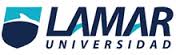   GESTION Y ORGANIZACIÓN                         DEL             SECTOR PUBLICO 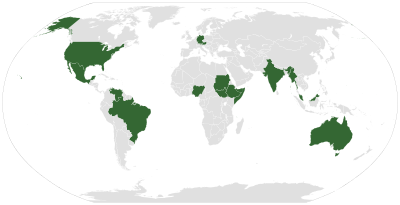 KARLA CECILIA NAVA TAPIA           TEMAS 1.- Los artículos de la Constitución Política de los Estados Unidos Mexicanos.2 la Ley Orgánica de la Administración Pública Federal.
3.-  Ley Orgánica de la Administración Pública Federal. Los artículos de la Constitución Política de los Estados Unidos Mexicanos.Constitución Política de los Estados Unidos MexicanosTexto VigentePublicada en el Diario Oficial el 5 de febrero de 1917(En vigor a partir de 1o. de mayo de 1917, con excepción de las disposiciones relativas a las elecciones de los Supremos Poderes Federales y de los Estados, que desde luego entraron en vigor)(N.de E. IIJ: En la presente versión de la Constitución cada párrafo contiene la fecha de la última modificación. Los párrafos o artículos que no tienen indicada alguna reforma, adición o derogación, son textos que no han sido modificados desde la publicación de la Constitución del 5 de febrero de 1917)Aprobada por el Congreso Constituyente el 31 de enero de 1917.Promulgada el 5 de febrero de 1917.CONSTITUCIÓN POLÍTICA DE LOS ESTADOS UNIDOS MEXICANOSEl C. Primer Jefe del Ejército Constitucionalista, Encargado del Poder Ejecutivo de la Nación, con esta fecha se ha servido dirigirme el siguiente decreto:VENUSTIANO CARRANZA, Primer Jefe del Ejército Constitucionalista, Encargado del Poder Ejecutivo de los Estados Unidos Mexicanos, hago saber:Que el Congreso Constituyente reunido en esta ciudad el 1o. de diciembre de 1916, en virtud del decreto de convocatoria de 19 de septiembre del mismo año, expedido por la Primera Jefatura, de conformidad con lo prevenido en el artículo 4o. de las modificaciones que el 14 del citado mes se hicieron al decreto de 12 de diciembre de 1914, dado en la H. Veracruz, adicionando el Plan de Guadalupe, de 26 de marzo de 1913, ha tenido a bien expedir la siguiente:CONSTITUCIÓN POLÍTICA DE LOS ESTADOS UNIDOS MEXICANOS, QUE REFORMA LA DE 5 DE febrero DE 1857.la Ley Orgánica de la Administración Pública Federal.Nueva Ley publicada en el Diario Oficial de la Federación el 29 de diciembre de 1976 TEXTO VIGENTE Última reforma publicada DOF 26-12-2013 Nota de vigencia: Las reformas a los artículos 26; 31, fracciones XII, XIX, XXI, XXIV y XXV; y 50; las adiciones de los artículos 31, con las fracciones XXII, XXVI, XXVII, XXVIII, XXIX, XXX, XXXI, XXXII, XXXIII y XXXIV; y el 44; así como la derogación del artículo 37, publicadas mediante decreto en el DOF 02-01-2013, entrarán en vigor de conformidad con lo establecido por el artículo segundo transitorio de dicho decreto. Al margen un sello con el Escudo Nacional, que dice: Estados Unidos Mexicanos.-Presidencia de la República. JOSE LOPEZ PORTILLO, Presidente Constitucional de los Estados Unidos Mexicanos, a sus habitantes, sabed: Que el H. Congreso de la Unión se ha servido dirigirme el siguiente DECRETO El Congreso de los Estados Unidos Mexicanos, decreta: LEY ORGANICA DE LA ADMINISTRACION PUBLICA FEDERAL TITULO PRIMERO De la Administración Pública Federal CAPITULO UNICO De la Administración Pública Federal Artículo 1o.- La presente Ley establece las bases de organización de la Administración Pública Federal, centralizada y paraestatal. La Oficina de la Presidencia de la República, las Secretarías de Estado y la Consejería Jurídica del Ejecutivo Federal, integran la Administración Pública Centralizada. Los organismos descentralizados, las empresas de participación estatal, las instituciones nacionales de crédito, las organizaciones auxiliares nacionales de crédito, las instituciones nacionales de seguros y de fianzas y los fideicomisos, componen la administración pública paraestatal. Artículo 2o.- En el ejercicio de sus atribuciones y para el despacho de los negocios del orden administrativo encomendados al Poder Ejecutivo de la Unión, habrá las siguientes dependencias de la Administración Pública Centralizada: I. Secretarías de Estado, y II. (Derogado) III. Consejería Jurídica.            Ley Orgánica                   de la Administración Pública Federal. 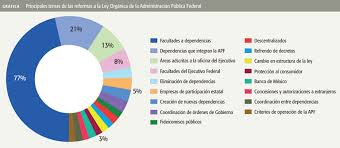 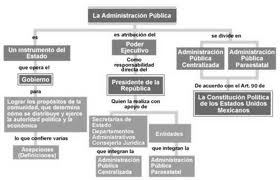 